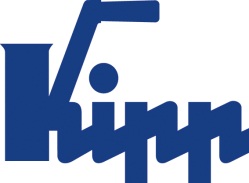 Notatka prasowa 	Sulz am Neckar, czerwiec 2016Linia produktów chroniących środowiskoNATURE grip: uchwyty KIPP z bioplastikuNowe elementy do obsługi NATURE grip to oferowana przez HEINRICH KIPP ekologiczna alternatywa dla produktów z naszego dotychczasowego programu. Do produkcji uchwytów firma KIPP wykorzystuje wyłącznie surowce odnawialne. Wprowadzając do sprzedaży nową linię produktów NATURE grip, firma HEINRICH KIPP WERK udowadnia, że wysoka jakość i dbałość o środowisko mogą iść ramię w ramię. Elementy obsługi produkowane z materiałów biopolimerowych gwarantują sprawdzoną funkcjonalność oraz dobrą wytrzymałość mechaniczną przy co najmniej dwukrotnie zwiększonym bezpieczeństwie.Zastosowany w produkcji bioplastik stanowi ekologiczną alternatywę dla tworzyw sztucznych bazujących na ropie naftowej, umożliwiając przy tym niezależność od surowców kopalnych. Użyte włókno drzewne pochodzi w 100% z użytkowanych w sposób zrównoważony, niemieckich lasów. Wszystkie uchwyty w pełni nadają się do recyklingu i wyróżniają się wysoką odpornością na kwasy i ługi. Elementy obsługi są dostępne w kolorze ciemnoszarym lub w wersji drewnianej, z widocznymi włóknami. Linia produktów NATURE grip wchodzi w skład nowego katalogu KIPP ELEMENTY MANIPULACYJNE | STANDARDOWE ELEMENTY MASZYN, liczącego ponad 1180 stron. Katalog obejmujący ponad4000 nowości, w tym także linie MEDI grip oraz ESD, zawiera ponad 22 000 pozycji i jest wydawany w dziewięciu językach. Jego premiera odbyła się podczas targów AUTOMATICA w Monachium. Na stronie internetowej firmy KIPP można bezpłatnie pobrać nowy katalog.Znaki ze spacjami:Nagłówek:	39 znakówWstęp:	38 znakówTekst:	1496 znakówŁącznie:	1573 znakówKIPP POLSKA Sp. z o.o.Przemysław SłabyOstrowskiego 753-238 WrocławTelefon: +48 71 339 21 44E-mail: przemyslaw.slaby@kipp.plDodatkowe informacje i zdjęcia prasoweZdjęcie	Uchwyty regulujące KIPP NATURE grip z surowców odnawialnych
Zdjęcie: KIPP Prawa autorskie: udostępnione do bezpłatnej publikacji w mediach branżowych. Z prośbą o podanie źródła. Odwiedź www.kipp.pl, region: Polska, zakładka: Aktualności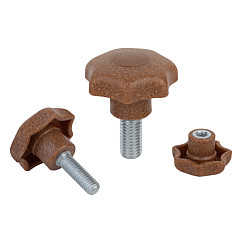 Plik ze zdjęciem:
KIPP-Sterngriffe-NATURE grip-K0155.jpg